Band 2 – Test 2 Answers1.1 mark lost for each incorrect place22.49 ml                                  £3651 mark for 1/10 = 7ml seen1 mark for 10% or 1% seen1 mark for each correct answer43.1 mark for each correct answer34.150 g of flour90 g of sugar75 g of margarine60 g of chocolate chips3 eggs1 mark for 10 : 15 or x 1.5 seen1 mark for 2 quantities correct1 mark for all quantities correct35.Pak of 9 is best valuePack of 9  1 roll = 47pPack of 4  1 roll = 49p1 mark for each piece of working1 mark for correct conclusion36.BIDMAS  20 – (5 x 3) = 20 – 15 = 5Pat is correct21 ÷ 3 = 71 mark for correct working1 mark for correct conclusion1 mark for correct answer37.3.3Correct answer18.12 24 36 48 60…16 32 48 64…LCM = 481 mark for each list of factors1 mark for 2439.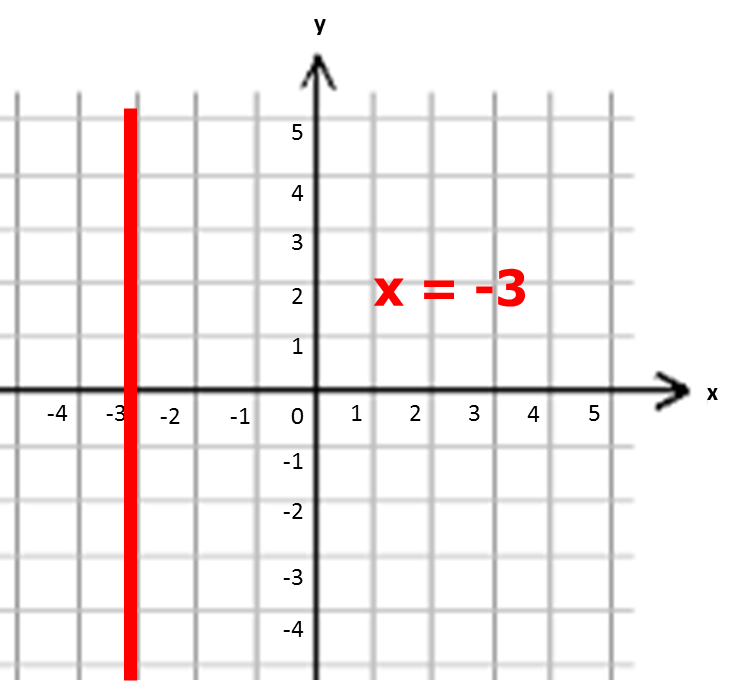 Correct answer110.4n - 11 mark for 4n1 mark for -1211.5x + 6y1 mark for x simplified correctly1 mark for y simplified correctly212.20 – 2 = 181 mark for 1 correct substitution1 mark for correct answer213.5f + 12 = 42        5f = 30         f = 61 mark for 5f = 301 mark for correct answer214.60ºAll angles are equal so equilateral1 mark for 60º1 mark for correct answer215.Correct sketch1 mark for each length/angle given316.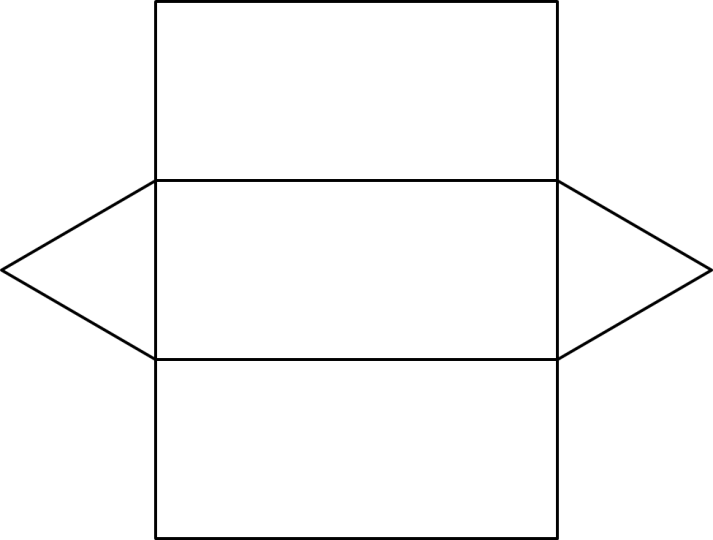 2 marks for correct net217.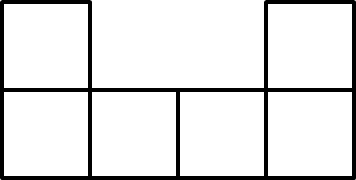 Correct answer218.½ x 12 x 5 = 30 cm²1 mark for correct working1 mark for correct answer219.7 x 1 000 000 = 7 000 000 cm³1 mark for 1 000 000 seen1 mark for correct answer220.Incorrect scale on y axis between 0 and 2Missing label on third bar1 mark for each correct answer221.Range = 4                     Median = 3.51 mark for correct answer for range1 mark for correct order of numbers1 mark for correct answer for median322.1 – (0.2 + 0.3 + 0.1) = 1 – 0.6 = 0.41 mark for 0.6 seen1 mark for correct answer223.2 marks for all correct1 mark lost for each incorrect2